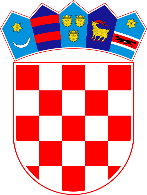       REPUBLIKA HRVATSKAŠIBENSKO-KNINSKA ŽUPANIJA         OPĆINA ROGOZNICA O P Ć I N S K O     V I J E Ć EKLASA: 021-05/20-50/4UR.BROJ: 2182/12-01/20-1Rogoznica,  11. prosinca 2020.                                                                                                                                           V I J E Ć N I C IOPĆINSKOG VIJEĆAOPĆINE ROGOZNICA           PREDMET: Poziv na 18. sjednicu Općinskog vijeća                                Općine RogoznicaDostavlja se               Dana  17. prosinca 2020. godine (četvrtak),  sazivam 18. sjednicu Općinskog vijeća Općine Rogoznica, sa sljedećim dnevnim redom:Verifikacija zapisnika 17. sjednice Općinskog vijećaPrijedlog III. Izmjena i dopuna Proračuna Općine Rogoznica za 2020. godinuPrijedlog Programa građenja objekata i uređaja komunalne infrastrukture za 2020. godinuPrijedlog Programa održavanja komunalne infrastrukture na području općine Rogoznica u 2020. godiniPrijedlog Programa korištenja sredstava naknade za zadržavanje nezakonito izgrađenih zgrada u prostoru na području općine Rogoznica za 2020. godinuPrijedlog Programa javnih potreba u sportu Općine Rogoznica u 2020. godiniPrijedlog Programa socijalnih potreba na području općine Rogoznica u 2020. godiniPrijedlog Proračuna Općine Rogoznica za 2021. godinuPrijedlog Odluke o izvršenju Proračuna Općine Rogoznica za 2021. godinuPrijedlog Programa građenja objekata i uređaja komunalne infrastrukture za 2021. godinuPrijedlog Programa održavanja komunalne infrastrukture na području općine Rogoznica u 2021. godiniPrijedlog Programa korištenja sredstava naknade za zadržavanje nezakonito izgrađenih zgrada u prostoru na području općine Rogoznica za 2021. godinuPrijedlog Programa javnih potreba u kulturi Općine Rogoznica u 2021. godiniPrijedlog Programa javnih potreba u sportu Općine Rogoznica u 2021. godiniPrijedlog Programa socijalnih potreba na području općine Rogoznica u 2021. godiniPrijedlog Programa javnih potreba za obavljanje djelatnosti HGSS - Stanice Šibenik za 2021. godinuPrijedlog Odluke o raspoređivanju sredstava za redovito financiranje političkih stranaka i liste grupe birača zastupljenih u Općinskom vijeću Općine Rogoznica u 2021. godiniPrijedlog Odluke o usvajanju godišnjeg Plana upravljanja imovinom u vlasništvu Općine Rogoznica za 2021. godinuPrijedlog Plana djelovanja Općine Rogoznica u području prirodnih nepogoda za 2021. godinuGodišnja analiza stanja u 20120. godini i  Plan razvoja sustava civilne zaštite na području općine Rogoznica za 2021. godinuPrijedlog Odluke o davanju prethodne suglasnosti na Prijedlog Općih uvjeta isporuke komunalne usluge parkiranja na uređenim javnim površinamaPrijedlog Odluke o izmjenama Odluke o organizaciji, načinu naplate i kontrole parkiranja na području općine RogoznicaPrijedlog Rješenja o izmjeni Rješenja o osnivanju i imenovanju Vijeća za davanje koncesijskog odobrenjaPrijedlog kandidata za imenovanje sudaca porotnika u Županijski sud u ŠibenikuMole se svi vijećnici i nazočni za obvezno pridržavanje epidemioloških mjera, nošenja zaštitne maske te održavanje sigurnosnog razmaka na sjednici Općinskog vijeća, a sve u cilju sprječavanja i širenja pandemije uzrokovane virusom Covid – 19.Sjednica će se održati u prostorijama Doma Matice Hrvatske u Rogoznici, Obala hrvatske mornarice 2, s početkom u 10,00 sati.Predsjednica:Ivana Lovrić